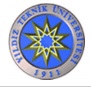 DEMİR KESME MAKİNESİ KULLANMA, BAKIM VE ONARIM TALİMATIDoküman NoTL-204DEMİR KESME MAKİNESİ KULLANMA, BAKIM VE ONARIM TALİMATIİlk Yayın Tarihi31.08.2015DEMİR KESME MAKİNESİ KULLANMA, BAKIM VE ONARIM TALİMATIRevizyon TarihiDEMİR KESME MAKİNESİ KULLANMA, BAKIM VE ONARIM TALİMATIRevizyon No00DEMİR KESME MAKİNESİ KULLANMA, BAKIM VE ONARIM TALİMATISayfa1/1AMAÇBu talimat demir kesme makinesinin kullanım ilkelerini ve çalışma koşullarını belirlemek amacıyla hazırlanmıştır.KAPSAMBu talimat İnşaat Mühendisliği Bölümü, Yapı Malzemeleri Laboratuvarı’nda bulunan demir kesme makinesinin kullanımını kapsar.TANIMLAR Bu talimatta tanımlanması gereken herhangi bir terim bulunmamaktadır. SORUMLULUKLARBu talimatın uygulanmasından bu cihazla bir çalışmayı yürüten ilgili öğretim üyesi, öğretim üyesi yardımcısı, çalışma yetkisi verilmiş diğer araştırmacılar ve laboratuvar teknisyeni sorumludur.UYGULAMACihazın KullanımıDeney numunesi sehpaya yerleştirilir.Güç kablosu prize takılır.Tutma kolundaki düşme geriye doğru çevrilerek cihaz çalıştırılır.Kol aşağı doğru indirilerek bıçak ile numunenin teması sağlanır ve kesme işlemine başlanır.Kesme işlemi sonunda kol yukarıya doğru kaldırılır.Kol üzerindeki düğme bırakılarak cihaz durdurulur.Güç kablosu prizden çıkarılır. Cihazın BakımıKullanıcının güvenliği için herhangi bir bakıma başlamadan önce ünitenin kapatılmış olması ve ana kablonun çıkarılmış olması gerekmektedir. Çalışma bitiminde, makinenin temizliği yapılmalıdır.Güvenlik ÖnlemleriDişi kırılmış ve körelmiş testerelerle çalışılmamalıdır. Çalışır halde dönen ve kesici aksama temas edilmemelidir. Koruyucu eldiven ve gözlük kullanılmalıdır.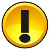 İLGİLİ DÖKÜMANLARFirma tarafından verilmiş cihaza ait kullanım kılavuzları. 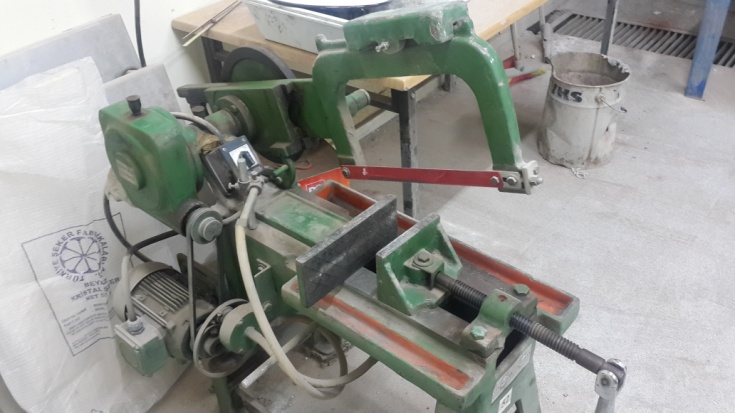 AMAÇBu talimat demir kesme makinesinin kullanım ilkelerini ve çalışma koşullarını belirlemek amacıyla hazırlanmıştır.KAPSAMBu talimat İnşaat Mühendisliği Bölümü, Yapı Malzemeleri Laboratuvarı’nda bulunan demir kesme makinesinin kullanımını kapsar.TANIMLAR Bu talimatta tanımlanması gereken herhangi bir terim bulunmamaktadır. SORUMLULUKLARBu talimatın uygulanmasından bu cihazla bir çalışmayı yürüten ilgili öğretim üyesi, öğretim üyesi yardımcısı, çalışma yetkisi verilmiş diğer araştırmacılar ve laboratuvar teknisyeni sorumludur.UYGULAMACihazın KullanımıDeney numunesi sehpaya yerleştirilir.Güç kablosu prize takılır.Tutma kolundaki düşme geriye doğru çevrilerek cihaz çalıştırılır.Kol aşağı doğru indirilerek bıçak ile numunenin teması sağlanır ve kesme işlemine başlanır.Kesme işlemi sonunda kol yukarıya doğru kaldırılır.Kol üzerindeki düğme bırakılarak cihaz durdurulur.Güç kablosu prizden çıkarılır. Cihazın BakımıKullanıcının güvenliği için herhangi bir bakıma başlamadan önce ünitenin kapatılmış olması ve ana kablonun çıkarılmış olması gerekmektedir. Çalışma bitiminde, makinenin temizliği yapılmalıdır.Güvenlik ÖnlemleriDişi kırılmış ve körelmiş testerelerle çalışılmamalıdır. Çalışır halde dönen ve kesici aksama temas edilmemelidir. Koruyucu eldiven ve gözlük kullanılmalıdır.İLGİLİ DÖKÜMANLARFirma tarafından verilmiş cihaza ait kullanım kılavuzları. AMAÇBu talimat demir kesme makinesinin kullanım ilkelerini ve çalışma koşullarını belirlemek amacıyla hazırlanmıştır.KAPSAMBu talimat İnşaat Mühendisliği Bölümü, Yapı Malzemeleri Laboratuvarı’nda bulunan demir kesme makinesinin kullanımını kapsar.TANIMLAR Bu talimatta tanımlanması gereken herhangi bir terim bulunmamaktadır. SORUMLULUKLARBu talimatın uygulanmasından bu cihazla bir çalışmayı yürüten ilgili öğretim üyesi, öğretim üyesi yardımcısı, çalışma yetkisi verilmiş diğer araştırmacılar ve laboratuvar teknisyeni sorumludur.UYGULAMACihazın KullanımıDeney numunesi sehpaya yerleştirilir.Güç kablosu prize takılır.Tutma kolundaki düşme geriye doğru çevrilerek cihaz çalıştırılır.Kol aşağı doğru indirilerek bıçak ile numunenin teması sağlanır ve kesme işlemine başlanır.Kesme işlemi sonunda kol yukarıya doğru kaldırılır.Kol üzerindeki düğme bırakılarak cihaz durdurulur.Güç kablosu prizden çıkarılır. Cihazın BakımıKullanıcının güvenliği için herhangi bir bakıma başlamadan önce ünitenin kapatılmış olması ve ana kablonun çıkarılmış olması gerekmektedir. Çalışma bitiminde, makinenin temizliği yapılmalıdır.Güvenlik ÖnlemleriDişi kırılmış ve körelmiş testerelerle çalışılmamalıdır. Çalışır halde dönen ve kesici aksama temas edilmemelidir. Koruyucu eldiven ve gözlük kullanılmalıdır.İLGİLİ DÖKÜMANLARFirma tarafından verilmiş cihaza ait kullanım kılavuzları. AMAÇBu talimat demir kesme makinesinin kullanım ilkelerini ve çalışma koşullarını belirlemek amacıyla hazırlanmıştır.KAPSAMBu talimat İnşaat Mühendisliği Bölümü, Yapı Malzemeleri Laboratuvarı’nda bulunan demir kesme makinesinin kullanımını kapsar.TANIMLAR Bu talimatta tanımlanması gereken herhangi bir terim bulunmamaktadır. SORUMLULUKLARBu talimatın uygulanmasından bu cihazla bir çalışmayı yürüten ilgili öğretim üyesi, öğretim üyesi yardımcısı, çalışma yetkisi verilmiş diğer araştırmacılar ve laboratuvar teknisyeni sorumludur.UYGULAMACihazın KullanımıDeney numunesi sehpaya yerleştirilir.Güç kablosu prize takılır.Tutma kolundaki düşme geriye doğru çevrilerek cihaz çalıştırılır.Kol aşağı doğru indirilerek bıçak ile numunenin teması sağlanır ve kesme işlemine başlanır.Kesme işlemi sonunda kol yukarıya doğru kaldırılır.Kol üzerindeki düğme bırakılarak cihaz durdurulur.Güç kablosu prizden çıkarılır. Cihazın BakımıKullanıcının güvenliği için herhangi bir bakıma başlamadan önce ünitenin kapatılmış olması ve ana kablonun çıkarılmış olması gerekmektedir. Çalışma bitiminde, makinenin temizliği yapılmalıdır.Güvenlik ÖnlemleriDişi kırılmış ve körelmiş testerelerle çalışılmamalıdır. Çalışır halde dönen ve kesici aksama temas edilmemelidir. Koruyucu eldiven ve gözlük kullanılmalıdır.İLGİLİ DÖKÜMANLARFirma tarafından verilmiş cihaza ait kullanım kılavuzları.           Hazırlayan                                    Sistem Onayı                                         Yürürlük Onayı    Nezaket YILDIZ                         Prof. Dr. İhsan KAYA            Prof. Dr. Umut Rıfat TUZKAYA                     Hazırlayan                                    Sistem Onayı                                         Yürürlük Onayı    Nezaket YILDIZ                         Prof. Dr. İhsan KAYA            Prof. Dr. Umut Rıfat TUZKAYA                     Hazırlayan                                    Sistem Onayı                                         Yürürlük Onayı    Nezaket YILDIZ                         Prof. Dr. İhsan KAYA            Prof. Dr. Umut Rıfat TUZKAYA                     Hazırlayan                                    Sistem Onayı                                         Yürürlük Onayı    Nezaket YILDIZ                         Prof. Dr. İhsan KAYA            Prof. Dr. Umut Rıfat TUZKAYA           